羽曳野市介護保険事業者連絡協議会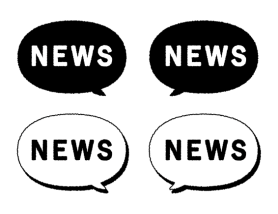 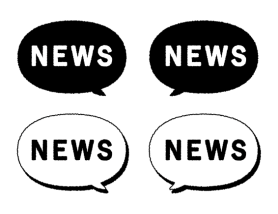 在宅部会　 各位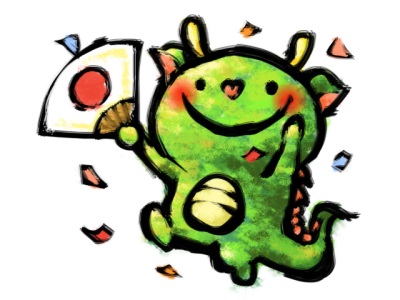 ◆問い合わせ先◆羽曳野市介護保険事業者連絡協議会　事務局電話：072-958-2315　 担当：浅野お手数ですが、本紙により9月12日（水）までにご連絡下さいますようお願いします。参加者氏名施設名